SEBELUM PENERAPAN FINGER PAINTING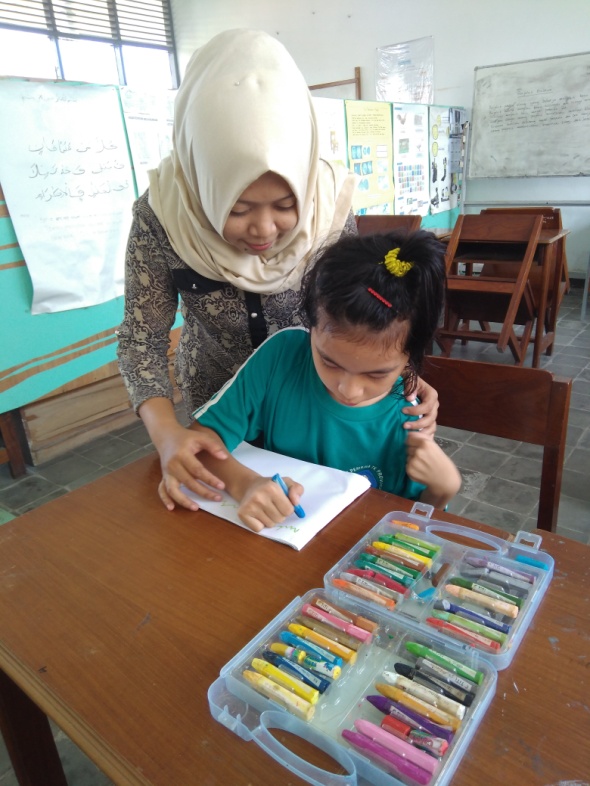 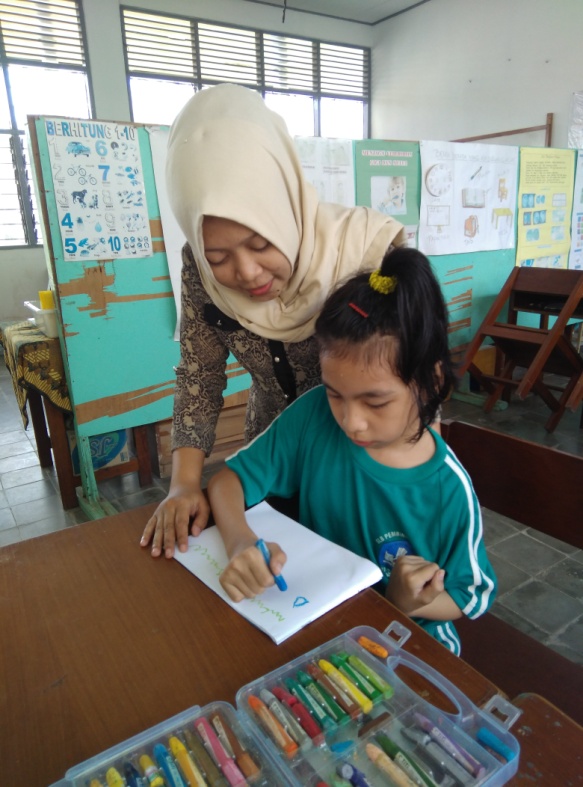 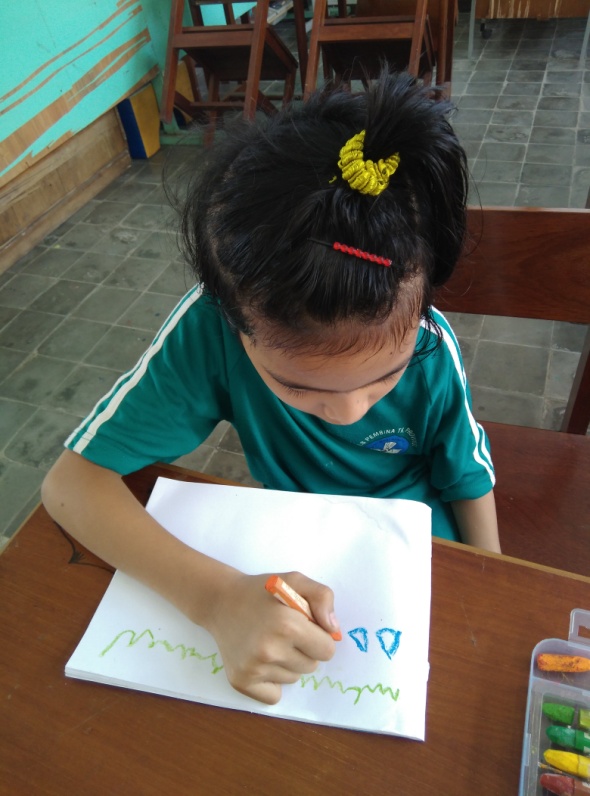 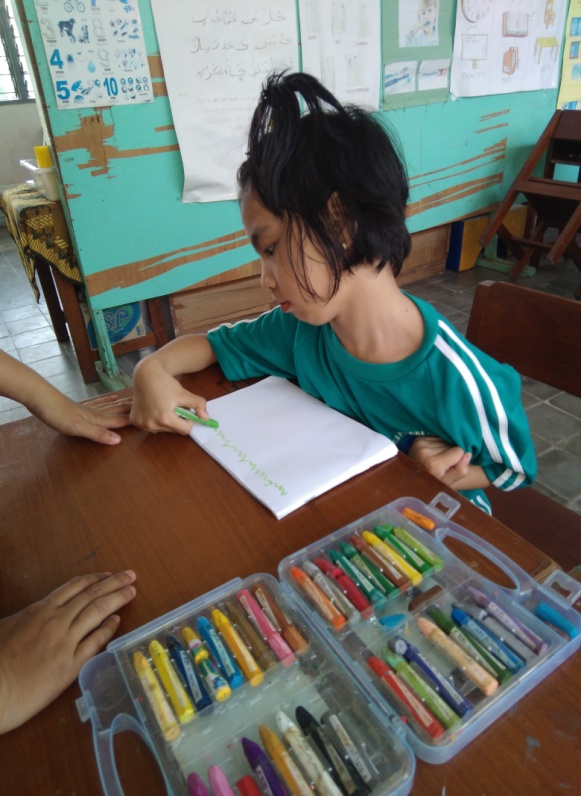 		Gambar 5.1 sebelum penerapan finger painting SETELAH PENERAPAN FINGER PAINTING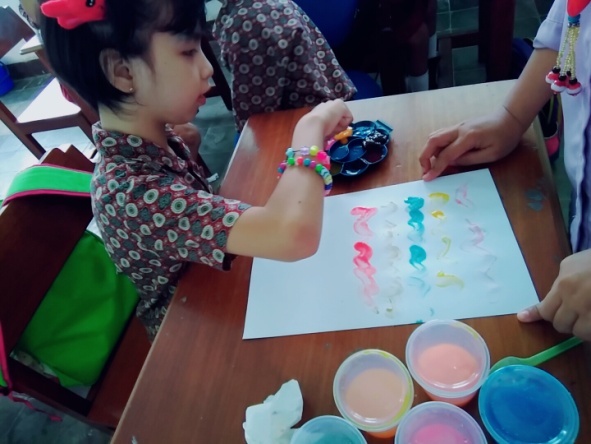 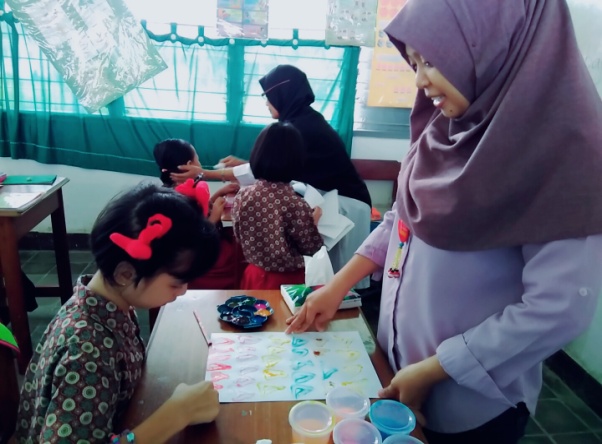 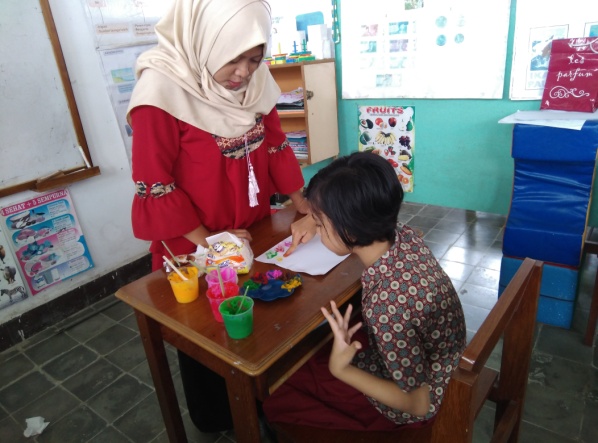 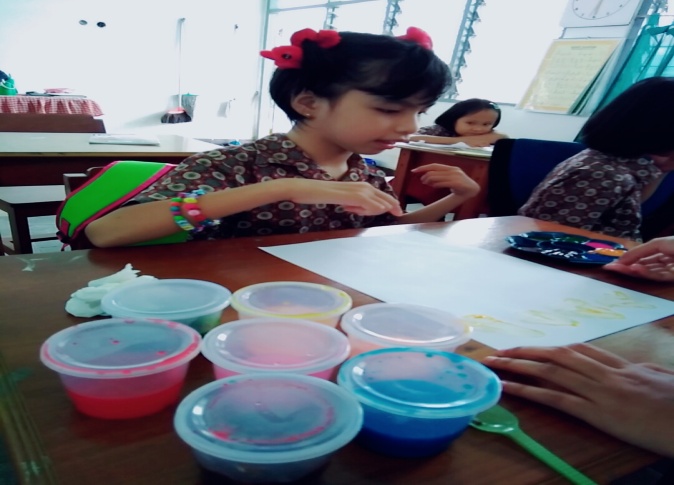 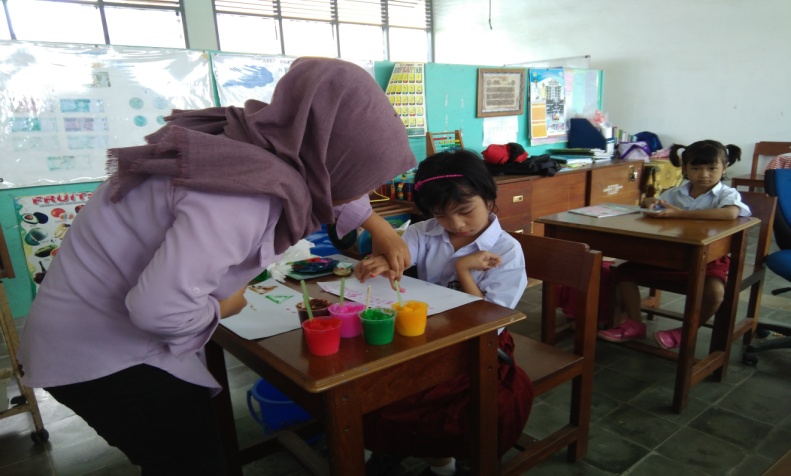 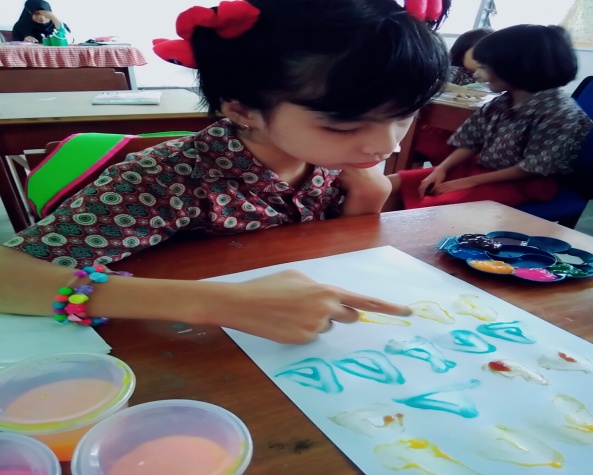 Gambar 5.2 setelah penerapan finger painting